Экспертное заключениена проект решения Городской Думы Петропавловск-Камчатского городского округа о принятии решения о порядке использования, охраны, защиты и воспроизводства лесов в Петропавловск-Камчатском городском округе22 августа 2014 года					          		№ 01-07/36-01/эНастоящее экспертное заключение подготовлено главным специалистом – экспертом Контрольно-счётной палаты Петропавловск-Камчатского городского округа Пятигорец Т.Ю. в соответствии со статьёй 2 Положения о Контрольно-счётной палате Петропавловск-Камчатского городского округа, статьёй 9 Федерального закона от 07.02.2011 № 6-ФЗ, статьёй 10 решения Городской Думы Петропавловск-Камчатского городского округа от 27.12.2013 № 173-нд .Представленный на экспертизу проект решения Городской Думы Петропавловск-Камчатского городского округа «О принятии решения о порядке использования, охраны, защиты и воспроизводства лесов в Петропавловск-Камчатском городском округе» разработан рабочей группой, созданной решением Городской Думы Петропавловск-Камчатского городского округа от 25.12.2013 №360-р и внесён на рассмотрение Главой Петропавловск-Камчатского городского округа Слыщенко К.Г.Согласно пояснительной записке проект решения разработан в целях урегулирования вопросов организации использования, охраны, защиты и воспроизводства лесов в городском округе.По результатам рассмотрения к проекту решения имеются следующие замечания:В части 2 статьи 2 проекта решения определены полномочия администрации городского округа в части организации использования, охраны, защиты и воспроизведения лесов. Однако в пункте 3.1. Положения о Комитете городского хозяйства администрации городского округа, утвержденного решением Городской Думы от 24.12.2008 №380-р определены цели деятельности КГХ, в том числе и организация деятельности по решению на территории городского округа вопросов местного значения в сфере лесных отношений. А в пункте 3.2.9 Положения о Комитете городского хозяйства обозначена задача: «Организация использования, охраны, защиты, воспроизводства городских лесов, лесов особо охраняемых природных территорий, расположенных в границах городского округа». В связи с вышесказанным предлагается дополнить статьи 2 частью 3 следующего содержания: «3. Органом администрации городского округа, осуществляющим полномочия, указанные в части 2 статьи 2 настоящего Решения является Комитет городского хозяйства».Согласно части 2 статьи 1 проекта решения: «Леса, расположенные в городском округе, образуют городские леса». В то же время в пункте 1 части 2 статьи 2 проекта решения к полномочиям администрации городского округа отнесено: «организация использования, охраны, защиты и воспроизводства городских лесов, лесов особо охраняемых природных территорий, расположенных в границах городского округа». Предлагается привести в соответствие формулировку пункта 1 части 2 статьи 2 проекта решения, определив полномочие следующим образом: «организация использования, охраны, защиты и воспроизводства городских лесов, в том числе лесов особо охраняемых природных территорий».Виды использования лесов определены в закрытом списке в части 1 статьи 25 Лесного кодекса. В проекте решения виды использования лесов обозначены в части 4 статьи 3 (разрешенные) и в части 15 статьи 3 (запрещенные). Однако имеется расхождение, которое предлагается устранить, а именно:пункт 6 части 4 дополнить: «строительство и эксплуатация гидротехнических сооружений».В соответствии со статьёй 26 Лесного кодекса предлагается дополнить часть 8 статьи 3: «Проект освоения лесов дает право лесопользователю осуществлять только указанный в нем вид пользования, в установленном объеме (размере) и на конкретном лесном участке, что ежегодно подтверждается лесопользователем путем предоставлением лесной декларации.Части 11 и 12 статьи 3 предлагается привести в соответствие со статьями 74, 77 Лесного кодекса дополнив их фразой: «… по результатам аукциона по продаже прав на заключение такого договора в соответствии с Лесным кодексом».Согласно части 1 статьи 5 проекта решения «Воспроизводство городских лесов осуществляется путем лесовосстановления и ухода за лесами». Однако в части 2 распределены обязанности лишь по лесовосстановлению, которые потом конкретизируются в последующих частях данной статьи. В связи с чем обязанности по уходу за лесами остались незакрепленными. В связи с этим предлагается изложить часть 2 следующим образом: «2. Воспроизводство осуществляется:на лесных участках, предоставленных в аренду, в безвозмездное срочное пользование, в постоянное (бессрочное) пользование – соответственно арендатором, пользователем этих лесных участков;на лесных участках, не предоставленных в аренду, в безвозмездное срочное пользование, в постоянное (бессрочное) пользование – администрацией городского округа в пределах ее полномочий.Лесопользователь обязан проводить воспроизводство за свой счет в объемах, способами и на условиях, определенных договором аренды и проектом освоения лесов.»На основании изложенных в экспертном заключении замечаний Контрольно-счётная палата предлагает:- Депутатам Городской Думы при рассмотрении проекта решения и принятии решения учесть замечания Контрольно-счётной палаты, изложенные в настоящем экспертном заключении.АудиторКонтрольно-счётной палатыПетропавловск-Камчатского городского округа                                                                        В.А. Кочеткова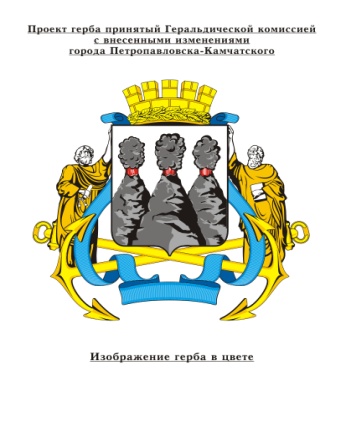 КОНТРОЛЬНО-СЧЁТНАЯ ПАЛАТАПетропавловск-Камчатского городского округаСоветская ул., д.22, Петропавловск-Камчатский, 683000 тел. (4152) 23-52-51